PAVOL JOZEF ŠAFÁRIK UNIVERSITY 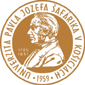                            IN KOŠICEGuarantor: UPJŠ Rector´s Unit	                                      In Košice on 18th March 2014Ref. No. 1095/2014Amendment No. 3to the Directive No. 1 /2011 on Essential Prerequisites of Final Degree Theses, Doctoral Dissertations, and Associate Professorship Dissertations, Their Release and Making Available During the Time of Keeping the Same and Originality Check Valid for Pavol Jozef Šafárik University in Košice and Its ConstituentsPursuant to Law Act No. 131/2002 Coll. on Higher Education Establishments and on the Changes of and/or Amendments to Some of the Law Acts as Amended, pursuant to the Ministry of Education of the Slovak Republic Decree No. 6/2005 Coll. on the Procedure in Attaining Research-teaching Degrees or Artistic-teaching Degrees of Associate Professor and Professor, pursuant to the Ministry of Education, Science, Research, and Sport of the Slovak Republic Decree No. 233/2011 Coll., which regulates the performance of some of the provisions of Law Act No. 131/2002 Coll. on Higher Education Establishments, as well as pursuant to the Pavol Jozef Šafárik University in Košice Study Rules of Procedure and on the performance of the stipulation of Section 8 paragraph 2 subparagraph b) Law Act No. 183/2000 Coll. on Libraries as amended by Law Act No. 416/2001 Coll. on the amendment to the Slovak National Council Law Act No. 27/1987 Coll. on State Preservation Care and on the changes of and/or amendments to Law Act No. 68/1987 Coll. on the Matica slovenská national foundation as amendedI hereby issue the following Amendment No. 3 to the Directive on Essential Prerequisites of Final Degree Theses, Doctoral Dissertations, and Associate Professorship Dissertations, Their Release and Making Them Available During the Time of Keeping and Originality Check Valid for Pavol Jozef Šafárik University in Košice and Its Constituents as amended by Annexes No. 1 and No. 2 (hereinafter referred to as “Directive”).Directive No. 1/2011 dated 3rd November 2011, ref. No. 4405/2011 as amended by Annexes No. 1 and No. 2 is herewith changed and amended as follows:As of the date of this Annex becoming effective, Annex No. 4 to the Directive shall become replaced by Annex No. 4A, Annex No 5 shall become replaced by Annex No. 5A, and Annex No. 6 shall become replaced by Annex No. 6A.In the entire body of the text of the Directive, the words “Annex No. 4, Annex No. 5, and Annex No. 6” shall be replaced by the words “Annex No. 4A, Annex No. 5A, and Annex No. 6A” in all of their grammatical forms.Final StipulationsThe remaining stipulations of the Directive No. 1/2011 as amended by Annex No. 1 and Annex No. 2 shall remain unchanged.This Annex shall become valid and effective as of the date of its signing by the UPJŠ Rector.Prof. MUDr. Ladislav Mirossay, DrSc., m. p.RectorAnnex No. 4 to Directive No. 1/2011 Licensing Agreementon Making Use of the Final Degree Thesis, Doctoral Dissertations and Associate Professorship Dissertationmade in connection with stipulations of Section 40 and subs. Law Act No. 618/2003 Coll. on copyright and the rights related to the copyright law (Copyright Law Act) as amended and stipulations of Section 63 Law Act No. 131/2002 Coll. on Higher Education Establishments and on the changes of and/or amendments to some of the law acts as amended (hereinafter “Law Act on Higher Education Establishments”)Article IPartiesDegree, name and surname:Date and place of birth:Permanent residence:(hereinafter “the author“)Slovak Republic represented byPavol Jozef Šafárik University in Košice, Faculty of ….(name and address of the faculty, at which the author is enrolled for study or is a candidate in doctoral proceedings or associate professorship proceedings, otherwise that of the university)Represented by the Rector or a person authorised by the sameCRN: 00397768(hereinafter “the assignee”):Article IISubject Matter of the AgreementThe subject matter of this Agreement is granting the approval by the author to the assignee (hereinafter “the license”) for making use of the work as specified in Article III hereof (hereinafter “the work”) under the terms and conditions as set out herein.Article IIISpecification of the WorkName of the work:Type of the work:□ final degree thesis□ doctoral dissertation□ associate professorship dissertationIf the final degree thesis, its type:□ bachelor degree thesis□ magister degree thesis□ dissertation Study branch No.):Study branch name:ID No. of the work as generated by the university information system:Article IVMode of Making Use of the Work and Scope of LicenseThe author hereby agrees with publishing the work and grants to the assignee the            approval for making available a digital copy of the work to the public in a way            enabling a mass access to the same via the Central Register of the Final Degree Theses, Doctoral Dissertations or Associate Professorship Dissertations kept at the Ministry of Education, Science, Research, and Sports of the Slovak Republic (hereinafter “the Register”).The assignee shall be entitled to make the work available to the public □ at the earliest after elapsing of        □ months from the date of registering the     work,□ without any suspension period of time. The assignee shall be entitled to make the work available to the public□ only with employment□ without employment   of such technological devices which will prevent the public from permanently storing     the work in a memory medium or print the same.The license granted by the author to the assignee under this Agreement shall be non-exclusive and in a territorially unlimited scope.The author hereby grants the license to the assignee for a period of 70 years from the date of registering the work in the Register.Article VRemuneration The author hereby grants the license to the assignee free of charge.Article VIConcluding StipulationsThis Agreement is made in writing in two documentary copies, one copy for each of the parties hereto.This Agreement shall become valid and effective as of the date of signing the same by both of the parties hereto; under signing one shall also understand replacing the signature by a mechanical medium. This Agreement shall cease to be effective as of the date when the Register operator permanently ceases to make the work available to the public pursuant to Section 63 paragraph 12 Law Act on Higher Education Establishments.Should any of the provisions of this Agreement become invalid, ineffective or unenforceable, the validity, effectiveness and enforceability of the remaining contractual provisions shall remain unaffected.   The parties hereto declare they both have entered into this Agreement freely and severely, they have not acted in mistake or under any pressure, have understood its content and in witness of the same they attach below their respective signatures.In ....................... date ................................		In ........................ date ..................................................................				..............................................          Author                                              			     Rector    (or a person authorized by the same)Annex No. 5 to Directive No. 1/2011 Licensing Agreementon Making Use of the Review pf the Final Degree Thesis, Doctoral Dissertation and Associate Professorship Dissertationmade in connection with stipulations of Section 40 and subs. Law Act No. 618/2003 Coll. on copyright and the rights related to the copyright law (Copyright Law Act) as amended and stipulations of Section 63 Law Act No. 131/2002 Coll. on Higher Education Establishments and on the changes of and/or amendments to some of the law acts as amended (hereinafter “Law Act on Higher Education Establishments”)Article IPartiesDegree, name and surname:Date and place of birth:Permanent residence:Relationship to the thesis:□ opponent□ adviser□ supervisor of the degree thesis or the doctoral dissertation□ reviewer□ another person(hereinafter “the review author“)Slovak Republic represented byPavol Jozef Šafárik University in Košice, Faculty of ….(name and address of the faculty, at which the author is enrolled for study or is a candidate in doctoral proceedings or associate professorship proceedings, otherwise that of the university)Represented by the Rector or a person authorised by the sameCRN: 00397768(hereinafter “the assignee”):Article IISubject Matter of the AgreementThe subject matter of this Agreement is granting the approval by the review author to the assignee (hereinafter “the license”) for making use of the work as specified in Article III hereof (hereinafter “the work”) under the terms and conditions as set out herein.Article IIISpecification of the ThesisReview of the:□ final degree thesis□ doctoral dissertation□ associate professorship dissertationentitled: If the final degree thesis, its type:□ bachelor degree thesis□ magister degree thesis□ dissertation First name and surname of the thesis author:Study branch name:Study branch No.:Study branch number:ID No. of the thesis as generated by the university information system:Article IVMode of Making Use of the Thesis and Scope of LicenseThe review author hereby agrees with publishing the work and grants to the assignee the approval for making available a digital copy of the review in a way enabling its mass access to the same only via the Central Register of the Final Degree Theses, Doctorate Dissertations or Associate Professorship Theses kept at the Ministry of Education, Science, Research, and Sports of the Slovak Republic (hereinafter “the Register”).The assignee shall be entitled to make the thesis available to the public at the earliest on the date of making the final degree thesis, the doctoral dissertation or the associate professorship dissertation to which the review relates.The assignee shall be entitled to make the thesis available to the public□ only with employment□ without employment   of such technological devices which will prevent the public from permanently storing     the thesis in a memory medium or print the same.The license granted by the author to the assignee under this Agreement shall be non-exclusive and in a territorially unlimited scope.The author hereby grants the license to the assignee for a period of 70 years from the date of registering the thesis in the Register.Article VRemuneration The author hereby grants the license to the assignee free of charge.Article VIConcluding StipulationsThis Agreement is drawn up in writing and made □ in two documentary copies, one copy for each of the parties hereto, □ in the electronic form in the university AIS.This Agreement shall become valid and effective as of the date of signing the same by both of the parties hereto; under signing one shall also understand replacing the signature by a mechanical medium. Should any of the provisions of this Agreement become invalid, ineffective or unenforceable, the validity, effectiveness and enforceability of the remaining contractual provisions shall remain unaffected.   The parties hereto declare they both have entered into this Agreement freely and severely, they have not acted in mistake or under any pressure, have understood its content and in witness of the same they attach below their respective signatures as□ sign manual□ by a mechanical meansIn ....................... date ................................		In ........................ date ..................................................................				..............................................          Author                                              			     Rector                                                                                      (or a person authorized by the same)Annex No. 6 to Directive No. 1/2011 Examples of description of citation documents by system name and dateHarvard systemBook publication (monograph, textbook, conference proceedings ...) 1 author BECK, Gloria, 2007. Zakázaná rétorika: 30 manipulatívních technik. Preklad Magdaléna POMIKÁLOVÁ. Praha: Grada Publishing. ISBN 978-80-247-1743-2. VOJČÍK, Peter, 2010. Občianske právo hmotné II. 3rd amended and completed issue Košice: UPJŠ in Košice. ISBN 978-80-7097-817-7. 2 authors ŠOLTÉS, Marek a Jozef RADOŇÁK, 2013. Základné princípy laparoskopickej chirurgie. Košice: UPJŠ v Košiciach. ISBN 978-80-8152-074-7. 3 authorsGUZANIN, Štefan, Robert SABOVČÍK a Pavol KAČMÁR, 2004. Selected Chapters of Plastic and Reconstructive Surgery: vysokoškolské učebné texty. Košice: Univerzita Pavla Jozefa Šafárika v Košiciach, Lekárska fakulta. ISBN 80-7097-557-1. 4 and more authors NAGYOVÁ, Iveta et al. 2009. Measuring health and quality of life in the chronically ill. Košice: Equilibria. ISBN 978-80-892-8446-7. Electronic book SPEIGHT, J. G., 2005. Lange's Handbook of Chemistry [online]. London: McGraw-Hill. [cit. 2009.06.10.] ISBN 978-1-60119-261-5. Available at: http://www.knovel.com/web/portal/basic_search/display?_EXT_KNOVEL_DISPLAY_bookid=1347&_EXT_KNOVEL_DISPLAY_fromSearch=true&_EXT_KNOVEL_DISPLAY_se archType=basic Conference proceedings BAČKOR, Martin a Silvia MIHALIČOVÁ, eds., 2013. Zborník príspevkov z konferencie 11. dni doktorandov experimentálnej biológie rastlín a 13. konferencie experimentálnej biológie rastlín [online]. Košice: Univerzita Pavla Jozefa Šafárika v Košiciach, Prírodovedecká fakulta [cit. 2009.06.10]. ISBN 9788081520327. Available at: http://www.upjs.sk/public/media/5596/PF- Conference-proceedings -11-days-of PhD students.pdf Journal (as a whole) Thaiszia: journal of Botany. Košice: P.J.Safarik University, Botanic Garden, 1990- . ISSN 1210-0420. Ikaros: elektronický časopis o informační bezpečnosti [online], 2002. [Praha]: Ikaros. 1997- [cit. 2002-03-08]. Available at: http://www.ikaros.cz/. ISSN 1212-5075. One journal issue CHIP: magazín informačních technologií, 2013. Praha: Burda Praha,  issue. 23, October. ISSN 1210-0684. 3. Chapter in the book/paper in the conference proceedingsSABOL, Ján, 2000. Jazyk ako ľudské posolstvo : (namiesto doslovu). In: O jazyku a štýle kriticky aj prakticky. Prešov: Náuka, pp. 149-159. ISBN 809676022X. TÓTHOVÁ, Elena et al.., 2013. A rare t(9,22,16)(q34,q11,q24) translocation in chronic myeloid leukemia for which imatinib mesylate was effective : a case report. In: XXVII. Olomoucké hematologické dny s mezinárodní účastí,12.-14.5.2013, Olomouc: Volume of abstracts. Olomouc: Univerzita Palackého v Olomouci, pp. 75-76. ISBN 9788024434803. Journal article BEŇAČKA, J. et al., 2009. A better cosine approximate solution to pendulum equation. In: International Journal of Mathematical Education in Science and Technology. Vol. 40, No.. 2, pp. 206-215. ISSN 0020-739X. DUBAYOVÁ, Tatiana et al., 2010. The impact of the intensity of fear on patient's delay regarding health care seeking behavior: a systematic review vyhľadaní zdravotníckej starostlivosti. In: International Journal of Public Health. Vol. 55, No.. 5, pp. 459-468. ISSN 1661-8556. STEINEROVÁ, J., 2000. Princípy formovania vzdelania v informačnej vede. In: Pedagogická revue.  Issue. 2, No. 3, pp. 8-16. ISSN 1335-1982. HOGGAN, D., 2002. Challenges, Strategies, and Tools for Research Scientists. In: Electronic Journal of Academic and Special Librarianship [online]. Vol. 3, no. 3 [cit. 2013-01-10]. ISSN 1525-321X. Available at: http://southernlibrarianship.icaap.org/content/v03n03/Hoggan_d01.htm SRBECKÁ, Gabriela, 2010. Rozvoj kompetencí studentů ve vzdělávání. In: Inflow: information journal [online].  Issue. 3, No. 7 [cit. 2013-08-06]. ISSN 1802-9736. Available at: http://www.inflow.cz/ rozvoj-kompetenci-studentu-ve-vzdelavani Paper in the conference proceedings at CD-ROMZEMÁNEK, P., 2001. The machines for "green works" in vineyards and their economical evaluation. In 9th International Conference : proceedings. Vol. 2. Fruit Growing and viticulture [CD-ROM]. Lednice: Mendel University of Agriculture and Forestry, pp. 262-268. ISBN 80-7157-524-0. Final Degree Theses and Qualification Theses MIKULÁŠIKOVÁ, M., 1999. Didaktické pomôcka pre praktickú výučbu na hodinách výtvarnej výchovy pre 2. stupeň základných škôl: Graduate Thesis. Nitra: UKF. URDZÍK, Peter, 2007. Predikcia intrauterinnej rastovej retardácie a preeklampsie pomocou biochemických a ultrazvukových markerov: dissertation. Košice: UPJŠ in Košice. Research reports BAUMGARTNER, J. et al.., 1998. Ochrana a udržiavanie genofondu zvierat, šľachtenie zvierat: research report. Nitra: VÚŽV. Standards STN ISO 690: 2012. Informácie a dokumentácia. Návod na tvorbu bibliografických odkazov na informačné pramene a ich citovanie. Map VKÚ, 2003. Košice: mapa okolia. [1:15000]. 3rd ed. Harmanec: VKÚ. ISBN 80-8042-223- 0. Law Act Law Act No.131/2002 Coll. on Higher Education Establishments and on changes of and/or amendments to some of the law acts. Law Act No. 313/2001 on Civil Service.